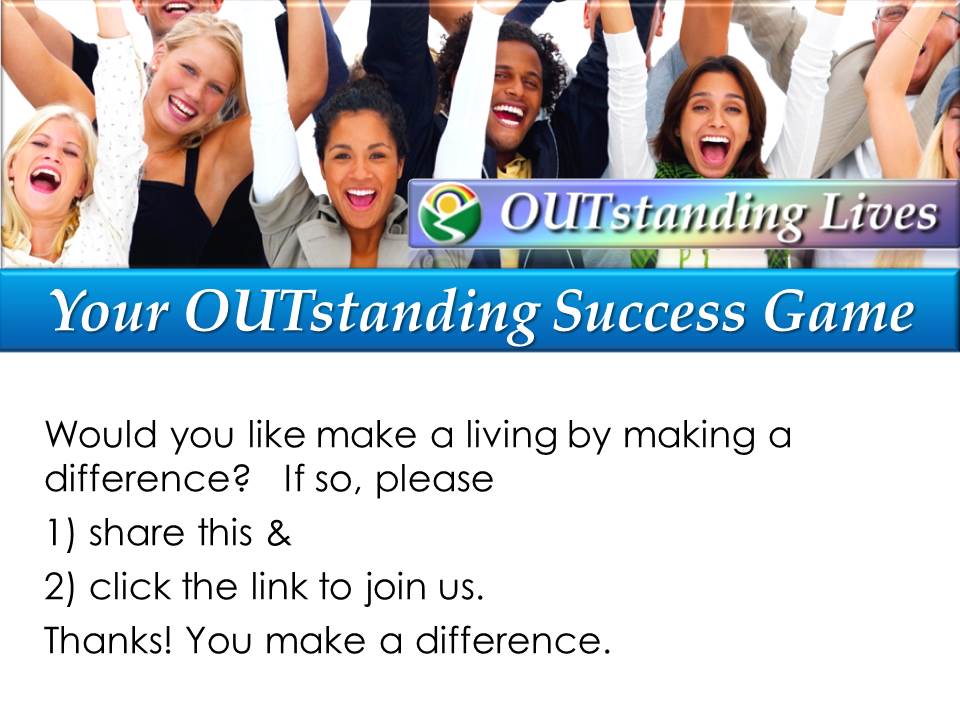 Master the Skills to…Create safe schools, workplaces, and community organizationsCreate positive relationships at work, at school and at home Enhance teamwork and prevent bullying Maximize confidence and leadership skills in yourself and othersInspire self-esteem in teens of all sexual orientations & gender identitiesBoost your personal  power to achieve your goals Make a difference and save young livesYour OUTstanding Success Game is a quiz game PowerPoint presentation with over 45 fun questions & answers about gay & LGBT diversity.   Some questions are multiple choice, and others are true/ false. Questions vary from simple (suitable for mixed audiences) to advanced (suitable for LGBT groups).   Ages 11 to 111. Typical play time is 30-90 minutes per group.